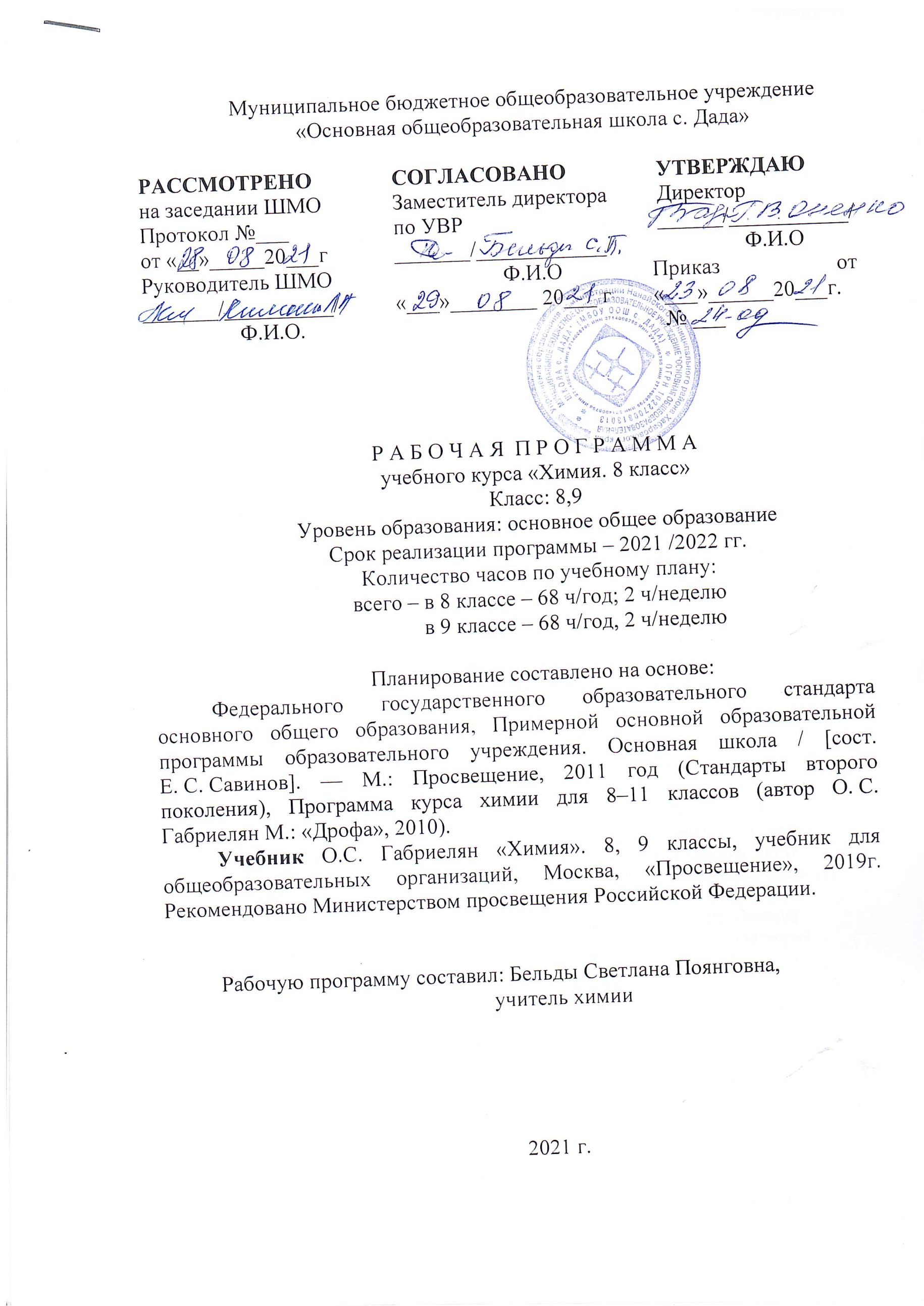 Планируемые результаты освоения учебного предмета «Химия»в 9 классе ФГОС основного общего образования определяет три вида результатов обучения предмету:личностные, метапредметные и предметные.- Личностные результатыИзучив курс химии, обучающиеся должны:иметь основы материалистического мировоззрения, осознавать материальность и познаваемость мира, значение химических знаний для человека и общества;понимать роль отечественных учёных в развитии мировой химической науки; испытывать чувство гордости за российскую химическую науку:использовать информацию о роли химии в различных профессиях для осознанного выбора своей дальнейшей образовательной траектории;уметь осуществлять оценочную деятельность;уметь выбирать целевые и смысловые установки в своих действиях и поступках по отношению к живой природе, бережно и ответственно относиться к своему здоровью и здоровью окружающих.- Метапредметные результатыПосле изучения курса химии обучающиеся должны уметь:осуществлять познавательную деятельность различных видов (наблюдение, измерение, описание, учебное исследование);применять основные методы познания (наблюдение, эксперимент, моделирование и т. п.) для изучения химических объектов;использовать основные логические приёмы (выявление главного, анализ, синтез, сравнение, обобщение, доказательство, систематизация, классификация, выявление причинно-следственных связей, поиск аналогий, определение понятий, формулировка выводов);устанавливать внутри- и межпредметные связи;высказывать идеи, гипотезы, определять пути их проверки;определять цели и задачи деятельности, выбирать пути достижения целей, планировать и контролировать свою деятельность, корректировать её в случае расхождения с заданным эталоном;использовать различные источники информации (текст учебника, научно-популярная литература, словари, справочники, эн циклопедии, Интернет), анализировать и оценивать информацию, преобразовывать её из одной формы в другую;оценивать сообщения СМИ с химическим содержанием и аргументированно отстаивать собственную позицию по отношениюк ним;слушать и слышать, вступать в диалог, участвовать в коллективном обсуждении проблем, отстаивать свою точку зрения, адекватно использовать устную и письменную речь, строить продуктивное взаимодействие со сверстниками и взрослыми.Предметные результатыПредметными результатами освоения обучающимися курса химии являются следующие умения.В познавательной сфере:давать определения изученным понятиям (химический элемент, атом, молекула, изотопы, относительная атомная и молекулярная массы, ион, химическая связь, валентность, степень окисления, электроотрицательность, полярная и неполярная ковалентные связи, ионная связь, молекулярная и ионная кристаллические решётки, вещество, простое и сложное вещество, химическая формула, индекс, моль, молярная масса, оксиды, несолеобразующие и солеобразующие, основные, кислотные и амфотерные оксиды, основания, кислоты, соли, амфотерные гидроксиды, индикатор, электролит и неэлектролит, электролитическая диссоциация, степень диссоциации, обратимые процессы, водородный показатель, химическая реакция, уравнение химической реакции, молекулярное и термохимическое уравнения реакции, тепловой эффект реакции, эндо- и экзотермические реакции, реакции соединения, разложения, замещения и обмена, чистые вещества, однородные и неоднородные смеси, растворы, гидраты, кристаллогидраты, массовая доля элемента в сложном веществе и растворённого вещества в растворе, генетическая связь);формулировать законы постоянства состава вещества и сохранения массы веществ при химических реакциях;называть химические элементы, соединения изученных классов;объяснять физический смысл атомного (порядкового) номера химического элемента, номеров группы и периода Периодической системы, к которым принадлежит элемент, закономерностиизменения свойств атомов элементов в пределах малых периодов: и главных подгрупп, сущность реакций ионного обмена;моделировать строение атомов первых двадцати химических элементов, простейших молекул;характеризовать химические элементы (от водорода до кальция) на основе их положения в Периодической системе Д. И. Менделеева и особенностей строения атомов, химические свойства неорганических веществ основных классов;определять по химическим формулам состав веществ и принадлежность веществ к определённому классу соединений, типы химических реакций, степени окисления атомов элементов в веществах, типы химических связей в соединениях, возможность протекания реакций ионного обмена;составлять формулы веществ, уравнения химических реакций изученных типов, уравнения диссоциации кислот, оснований, солей, уравнения реакций ионного обмена в молекулярном и ионно-молекулярном виде, уравнения реакций, подтверждающих химические свойства неорганических веществ и отражающих связи между классами неорганических соединений;проводить химический эксперимент, обращаться с веществами, используемыми в экспериментальном познании химии и повседневной жизни, в соответствии с правилами безопасности;описывать демонстрационные и самостоятельно проведённые химические эксперименты;распознавать опытным путём воду и растворы кислот и щелочей;классифицировать изученные объекты и явления;делать выводы и умозаключения из наблюдений, изученных химических закономерностей, прогнозировать свойства неизученных веществ по аналогии со свойствами изученных;структурировать изученный материал и химическую информацию, полученную из дополнительных источников;разъяснять на примерах причинно-следственную зависимость между составом, строением и свойствами веществ;вычислять относительную молекулярную и молярную массы вещества по его формуле, массовую долю элемента в соединении, массовую долю растворённого вещества в растворе, массу или количество вещества одного из участвующих в реакции соединений по известной массе или количеству вещества другого соединения, тепловой эффект реакции по данным об одном из участвующих в реакции веществ и количеству выделившейся (поглощенной) теплоты; устанавливать простейшую формулу вещества по массовым долям элементов, массовые отношения между химическими элементами в данном веществе.В ценностно-ориентационной сфере:соблюдать основные правила поведения в природе и основы здорового образа жизни;анализировать и оценивать последствия для окружающей среды бытовой и производственной деятельности человека, связанной с переработкой и использованием веществ.В сфере трудовой деятельности:планировать и проводить химический эксперимент, готовить растворы заданной концентрации;использовать вещества в соответствии с их предназначением и свойствами, описанными в инструкциях по применению.В сфере безопасности жизнедеятельности:соблюдать правила безопасной работы с лабораторным оборудованием, химической посудой, нагревательными приборами, реактивами при выполнении опытов;оказывать первую помощь при ожогах, порезах и других травмах, связанных с работой в химическом кабинете.Тематический планХимия 9 класс        Календарно-тематическое планирование по химии 9 класс2 часа в неделю, всего 68 часов№Наименование разделов и темУчебные часыКонтрольные работыПрактическая часть1. Повторение основных вопросов курса 8 класса и введение в курс 9 класса 6 час2. Тема №1. Металлы15+3 часа Контрольная работа №1 по теме «Металлы»Практическая работа № 1. Осуществление цепочки химических превращений металлов.Практическая работа № 2.  Получение и свойства соединений металлов.Практическая работа № 3. Решение экспериментальных задач на распознавание и получение веществ.3.ТЕМА № 3.Неметаллы 26часКонтрольная работа № 2 по теме «Неметаллы»Практическая работа № 4. Решение экспериментальных задач по теме «Подгруппа кислорода».Практическая работа № 5. Решение экспериментальных задач по теме «Подгруппы азота и углерода». Практическая работа № 6. Получение, собирание и распознавание газов (углекислого газа, аммиака)4.ТЕМА 5. Органические соединения 11часКонтрольная работа № 3 по теме «Органическая химия»5.ТЕМА 6. Обобщение знаний по химии за курс основной школы  7 час№п/пТема урокаДатапо плануДатапо фактуПовторение основных вопросов курса 8 класса и введение в курс 9 класса (6 часов)Повторение основных вопросов курса 8 класса и введение в курс 9 класса (6 часов)Повторение основных вопросов курса 8 класса и введение в курс 9 класса (6 часов)Повторение основных вопросов курса 8 класса и введение в курс 9 класса (6 часов)1.Характеристика элемента по его положению в периодической системе химических элементов Д. И. Менделеева
2.Характеристика элемента по его положению в периодической системе химических элементов Д. И. Менделеева
Генетические ряды металла и неметалла.3. Понятие о переходных элементах. Амфотерность. Генетический ряд переходного элемента.
4.Периодический закон и периодическая система химических элементов Д. И. Менделеева в свете учения о строении атома. Их значение.
5.Свойства оксидов и оснований  солей в свете теории электролитической диссоциации и процессов окисления-восстановления.6.Свойства  кислот и солей в свете теории электролитической диссоциации и процессов окисления-восстановления. Вводный контроль.Тема №1. Металлы (15 часов)Тема №1. Металлы (15 часов)Тема №1. Металлы (15 часов)Тема №1. Металлы (15 часов)1.Положение металлов в периодической системе химических элементов Д. И. Менделеева. Металлическая кристаллическая решетка и металлическая химическая связь. Общие физические свойства металлов.2.Химические свойства металлов как восстановителей. Электрохимический ряд напряжений металлов и его использование для характеристики химических свойств конкретных металлов.3.Коррозия металлов и способы борьбы с ней. Сплавы, их свойства и значение.
4.Металлы в природе.  Способы получения металлов: пиро-, гидро- и электрометаллургия5.Общая характеристика щелочных металлов. Общие способы их получения. Строение атомов. Щелочные металлы — простые вещества, их физические и химические свойства6.Важнейшие соединения щелочных металлов — оксиды, гидроксиды и соли (хлориды, карбонаты, сульфаты, нитраты), их свойства и применение в народном хозяйстве. Калийные удобрения.
7.Общая характеристика элементов главной подгруппы II группы. Строение атомов. Щелочноземельные металлы — простые вещества, их физические и химические свойства.8. Важнейшие соединения щелочноземельных металлов — оксиды, гидроксиды и соли (хлориды, карбонаты, нитраты, сульфаты и фосфаты), их свойства и применение в народном хозяйстве.
9.Алюминий. Строение атома, физические и химические свойства простого вещества.10.Соединения алюминия — оксид и гидроксид, их амфотерный характер. Важнейшие соли алюминия. Применение алюминия и его соединений.
11.Железо. Строение атома, физические и химические свойства простого вещества.12Генетические ряды Fe2+ и Fe3+. Качественные реакции на Fe2+ и Fe3+. Важнейшие соли железа. Значение железа, его соединений и сплавов в природе и народном хозяйстве.13Обобщение, систематизация и коррекция знаний, умений навыков учащихся по теме «Металлы»14Решение задач на определение выхода продукта реакции.15Обобщение и систематизация знаний по теме «Металлы»16Контрольная работа №1 по теме «Металлы»ТЕМА 2. Практикум № 1 «Свойства металлов и их соединений» (3часа)ТЕМА 2. Практикум № 1 «Свойства металлов и их соединений» (3часа)ТЕМА 2. Практикум № 1 «Свойства металлов и их соединений» (3часа)ТЕМА 2. Практикум № 1 «Свойства металлов и их соединений» (3часа)1.Практическая работа № 1. Осуществление цепочки химических превращений металлов.2.Практическая работа № 2.  Получение и свойства соединений металлов.3.Практическая работа № 3. Решение экспериментальных задач на распознавание и получение веществ.
ТЕМА № 3. Неметаллы (26 часов)ТЕМА № 3. Неметаллы (26 часов)ТЕМА № 3. Неметаллы (26 часов)ТЕМА № 3. Неметаллы (26 часов)1.Общая характеристика неметаллов: положение в периодической системе Д. И. Менделеева, особенности строения атомов, электроотрицательность как мера «неметалличности», ряд электроотрицательности. Кристаллическое строение неметаллов — простых веществ. Аллотропия. Физические свойства неметаллов. Относительность понятий «металл», «неметалл».2.В о д о р о д. Положение в периодической системе химических элементов Д. И. Менделеева. Строение атома и молекулы. Физические и химические свойства водорода, его получение и применение.3.Общая характеристика галогенов. Строение атомов. Простые вещества, их физические и химические свойства.4.Основные соединения галогенов (галогеноводороды и галогениды), их свойства. Качественная реакция на хлорид-ион. Краткие сведения о хлоре, броме, фторе и иоде. Применение галогенов и их соединений в народном хозяйстве.5.Кислород.12.016.Практическая работа № 4. Решение экспериментальных задач по теме «Подгруппа кислорода».13.017.С е р а. Строение атома, аллотропия, свойства и применение ромбической серы.8. Оксиды серы (IV) и (VI), их получение, свойства и применение. Сероводородная и сернистая кислоты. Серная кислота и ее соли, их применение в народном хозяйстве. Качественная реакция на сульфат-ион.9. А з о т. Строение атома и молекулы, свойства простого вещества.10.Аммиак, строение, свойства, получение и применение.11.Практическая работа № 6. Получение, собирание и распознавание газов (углекислого газа, аммиака)12.Соли аммония, их свойства и применение.13.Оксиды азота (II) и (IV). Азотная кислота, ее свойства и применение.14.Нитраты и нитриты, проблема их содержания в сельскохозяйственной продукции. Азотные удобрения.15.Ф о с ф о р. Строение атома, аллотропия, свойства белого и красного фосфора, их применение.16.Основные соединения: оксид фосфора (V), ортофосфорная кислота и фосфаты. Фосфорные удобрения.17.У г л е р о д. Строение атома, аллотропия, свойства аллотропных модификаций, применение.18.Оксиды углерода (II) и (IV), их свойства и применение. Качественная реакция на углекислый газ.19Карбонаты: кальцит, сода, поташ, их значение в природе и жизни человека. Качественная реакция на карбонат-ион.20Практическая работа № 5. Решение экспериментальных задач по теме «Подгруппы азота и углерода».21    К р е м н и й. Строение атома, кристаллический кремний, его свойства и применение. Оксид кремния (IV), его природные разновидности. Силикаты. Значение соединений кремния в живой и неживой природе.22Понятие о силикатной промышленности.23-24Решение расчетных задач17, 18.0325Обобщение,  систематизация и коррекция знаний, умений и навыков учащихся по теме «Неметаллы»31.0326Контрольная работа № 2 по теме «Неметаллы»01.04ТЕМА 5. Органические соединения (11 часов)ТЕМА 5. Органические соединения (11 часов)ТЕМА 5. Органические соединения (11 часов)ТЕМА 5. Органические соединения (11 часов)1Вещества органические и неорганические, относительность понятия «органические вещества». Причины многообразия органических соединений. Химическое строение органических соединений. Молекулярные и структурные формулы органических веществ.2Метан и этан: строение молекул. Горение метана и этана. Дегидрирование этана. Применение метана.3Химическое строение молекулы этилена. Двойная связь. Взаимодействие этилена с водой. Реакции полимеризации этилена. Полиэтилен и его значение.4Понятие о предельных одноатомных спиртах на примерах метанола и этанола. Трехатомный спирт — глицерин.5Понятие об альдегидах на примере уксусного альдегида. Окисление альдегида в кислоту.6Одноосновные предельные карбоновые кислоты на примере уксусной кислоты. Ее свойства и применение. Стеариновая кислота как представитель жирных карбоновых кислот.7Реакции этерификации и понятие о сложных эфирах. Жиры как сложные эфиры глицерина и жирных кислот.8Понятие об аминокислотах. Реакции поликонденсации. Белки, их строение и биологическая роль.9Понятие об углеводах. Глюкоза, ее свойства и значение. Крахмал и целлюлоза (в сравнении), их биологическая роль. Полимеры.10Обобщение знаний по органической химии. 11Контрольная работа № 3 по теме «Органическая химия»ТЕМА 6. Обобщение знаний по химии за курс основной школы (7 часов)ТЕМА 6. Обобщение знаний по химии за курс основной школы (7 часов)ТЕМА 6. Обобщение знаний по химии за курс основной школы (7 часов)ТЕМА 6. Обобщение знаний по химии за курс основной школы (7 часов)1Физический смысл порядкового номера элемента в периодической системе химических элементов Д. И. Менделеева, номеров периода и группы.2Закономерности изменения свойств элементов и их соединений в периодах и группах в свете представлений о строении атомов элементов. Значение периодического закона.3Типы химических связей и типы кристаллических решеток. Взаимосвязь строения и свойств веществ.4Классификация химических реакций по различным признакам (число и состав реагирующих и образующихся веществ; тепловой эффект; использование катализатора; направление; изменение степеней окисления атомов).5Простые и сложные вещества. Металлы и неметаллы. Генетические ряды металла, неметалла и переходного металла.6-7Оксиды (основные, амфотерные и кислотные), гидроксиды (основания, амфотерные гидроксиды и кислоты) и соли: состав, классификация и общие химические свойства в свете теории электролитической диссоциации и представлений о процессах окисления-восстановления. Обобщение и систематизация знаний по теме «Обобщение знаний по химии»